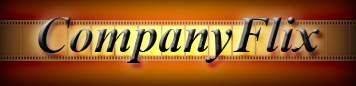 PRODUCING A PROMOTIONAL VIDEO 
                                              (One minute in length)Determine who you want to reachDecide what you want people to know about you, your product or serviceSelect 3 main points you want to coverThink of interesting ways to present your messageConstruct your presentation in a logical mannerCreate a message that will be pertinent to a broad audienceTell a story that applies to the point/s you want to coverUse Humor whenever possibleExplain what makes you, your product or service uniqueSelect visual aids photos, videoclips, etc.) that apply to your messageProvide pertinent contact information (Phone #, Email, Website, etc.)Record and time your speechMake necessary changes to conform to the one-minute time framePractice, Practice, Practice!